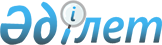 Көшелерге атау беру туралыМаңғыстау облысы Бейнеу ауданы Ақжігіт ауылы әкімінің 2023 жылғы 7 қарашадағы № 20 шешімі
      Қазақстан Республикасының "Қазақстан Республикасының әкімшілік–аумақтық құрылысы туралы" Заңының 14-бабы 4) тармақшасына, Қазақстан Республикасының "Қазақстан Республикасының жергілікті мемлекеттік басқару және өзін-өзі басқару туралы" Заңының 35-бабына, Маңғыстау облыстық ономастика комиссиясының 2021 жылғы 6 мамырдағы қорытындысының негізінде, ШЕШІМ ҚАБЫЛДАДЫ:
      1. Ақжігіт ауылы, № 1 құрам бөлігінде орналасқан атауы жоқ көшелерге келесі атаулар берілсін:
      1) № 1 құрам бөлігіндегі атауы жоқ көшеге-Үш қиян атауы;
      2) № 1 құрам бөлігіндегі атауы жоқ көшеге-Алтай атауы;
      3) № 1 құрам бөлігіндегі атауы жоқ көшеге-Қарағайлы атауы;
      4) № 1 құрам бөлігіндегі атауы жоқ көшеге-Жалтыр атауы;
      5) № 1 құрам бөлігіндегі атауы жоқ көшеге-Ақмыш атауы;
      2. Ақжігіт ауылы, № 2 құрам бөлігінде орналасқан атауы жоқ көшелерге келесі атаулар берілсін:
      1) № 2 құрам бөлігіндегі атауы жоқ көшеге-Жерұйық атауы;
      2) № 2 құрам бөлігіндегі атауы жоқ көшеге-Тамшалы атауы;
      3) № 2 құрам бөлігіндегі атауы жоқ көшеге-Үстірт атауы;
      4) № 2 құрам бөлігіндегі атауы жоқ көшеге-Теректі атауы;
      5) № 2 құрам бөлігіндегі атауы жоқ көшеге-Тасөткел атауы;
      6) № 2 құрам бөлігіндегі атауы жоқ көшеге-Алаш атауы;
      3. Осы шешімнің орындалуын бақылауды өзіме қалдырамын.
      4. Осы шешім оның алғашқы ресми жарияланған күнінен кейін күнтізбелік он күн өткен соң қолданысқа енгізіледі.
					© 2012. Қазақстан Республикасы Әділет министрлігінің «Қазақстан Республикасының Заңнама және құқықтық ақпарат институты» ШЖҚ РМК
				
      Ақжігіт ауылының әкімі 

А. Дуйсенбаев
